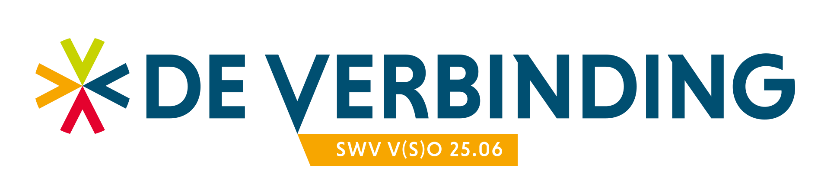 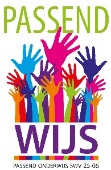 PO-VO adviesformulier voor plaatsing schooljaar 2022-20231. Naam leerling						     2. Naam Basisschool					       Locatie		     	Brinnummer		     	Contactpersoon 		       Bereikbaar op de dagen	     Telefoonnummer		      Email			     3. Schooladvies*	 4.  Heeft de leerling behoefte aan extra ondersteuning in het kader van Passend Onderwijs?           	                   	                       Ja         Nee5.  De verwijzende school vraagt i.v.m. de plaatsing de school voor voortgezet onderwijs over deze leerling contact op te nemen vóór de plaatsing      (alleen bij noodzaak)                        Ja         Nee     De verwijzende school vraagt de school voor voortgezet onderwijs over deze leerling contact     op te nemen na de plaatsing i.v.m. extra informatie over de leerling	                      		                                                                                                         Ja         Nee6.  Ondertekening door de ouder(s) /verzorger(s) voor:
- gezien van het Overstapdossier 
- instemming met een eventuele verdere mondelinge toelichting op dit dossier, indien één van
  de opties van onderdeel 5 met ‘ja’ zijn ingevuld.         Plaats:       		Datum:                Naam:             Handtekening ouder(s) /verzorger(s):	Handtekening directeur school: _____________________________________    	_____________________________________    	VWO      HAVO / VWO	HAVO      VMBO-tl / HAVO
      VMBO-Theoretische / Gemengde leerweg      VMBO-kbl /VMBO-gl /VMBO-tl	VMBO - Kaderberoepsgerichte leerweg      VMBO-bbl / VMBO-kbl	VMBO - Basisberoepsgerichte leerweg	Praktijkonderwijs            *Eén hokje aankruisen (zie handleiding)            *Eén hokje aankruisen (zie handleiding)